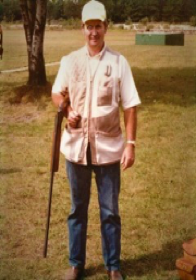 Neal Ballard2019Neal left Arkansas at 16 for Michigan, he discovered what was to become his lifelong passion, Shooting Sports. He has become one of America’s finest trap shooters. You can see the results of that success in your program.His career was highlighted with his induction into the Michigan Trap Hall of Fame in 2000.He moved back to Arkansas after retirement and started another round of successful trap championships in our state.But that is not his greatest accomplishment. He should probably be known as the Shootingest Gentleman, from author Nash Buckingham fame. He has served as coach to hundreds of children participating in the AYSSP and Aim programs at our range in the past 8 years, he was one of the organizers and served as first coach of the Lyon College Shooting Team. All of this as a volunteer and in the most gentile fashion possible. His legacy will be that he promoted this wonderful sport to our children and guaranteed a wholesome group of shooters for our future.